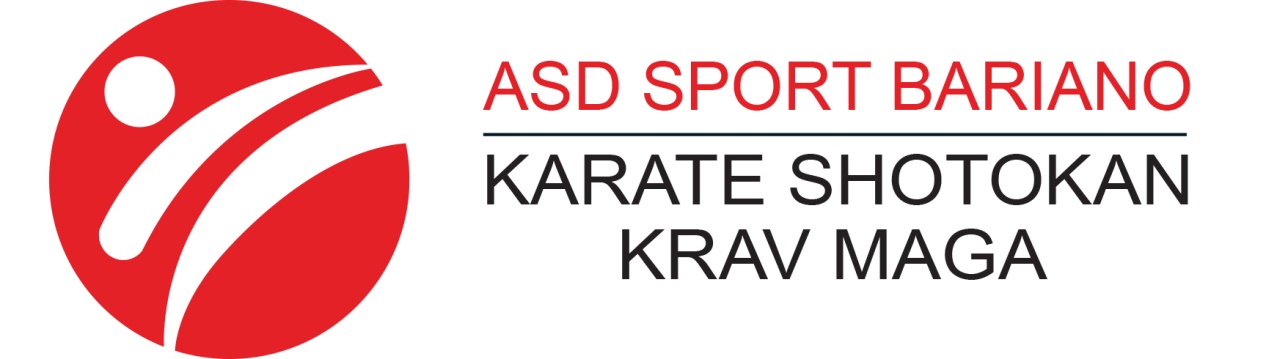 Abbiamo stipulato la convenzione con questa DottoressaPer chi fosse interessato chieda al Maestro Antonio-------- Messaggio Inoltrato --------Buonasera,eccomi con tutte le informazioni :total body+ la visita sportiva ecg verrà effettuata dalla Dott.ssa Anna Maria Colpani presso l'ambulatorio  in Via Solferino 55  Cologno al Serio.Il costo della visita sarà di 25 Euro.il numero di cell.  da chiamare per prenotare è 3923716685  risponderò io che sono la collega della Dott.ssa, e sono  Mina. N.B. Successivamente le invio  il modulo che sarà fronte retro del nostro questionario.GrazieOggetto:Re: Info visite sportiveData:Wed, 30 Oct 2019 23:24:19 +0100Mittente:MINA DOSSENA <gmina215@gmail.com>A:ASD Sport Bariano <info@asdsportbariano.it>